Akce do konce roku 2022 :              Listopad
  14. 11. Vánoční focení pro zájemce (330 Kč)
  17. 11. Státní svátek
  18. 11. Ředitelské volno
  24. 11. Tonda obal ( beseda o třídění odpadu )
  24. 11. – 25.11. Prodej předmětů fondu SIDUS ( prodej 
                               v budově školy )
  26. 11. Tvorba adventních věnců (sobota od 15.00 hod) 
                pro veřejnost (ve škole pavilon B)
  29. 11. Třídní schůzky v 16.30 hod. 

  Prosinec                 2. 12. Vánoční dílny ( výuka do 11.40 hodin )
   6. 12. Beseda s policií (ve třídě) Strážník, můj pomocník
   6. 12. Vánoční koncert v 16.00 hod
              Vánoční jarmark v 17.00 hod
   7. 12. Program prevence PAVUČINA (40 Kč)
              Když nesvítí obrazovka
 14. 12. Knihovnická lekce (odložená z října)
 15. 12. Vánoční povídání s paní katechetkou Hořínkovou, Olšovskou v 9.oo
               hodin            
 19. 12. Vystoupení taneční školy TREND (50 Kč)
 22. 12. Vánoční besídka ve třídě
 23. 12. 2022 – 2. 1. 2023 Vánoční prázdniny
    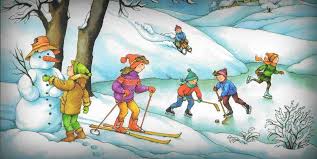                     3. 1. 2023 – Zahájení vyučování